Incorporar una carátula con las referencias institucionales y de la asignatura, ciclo lectivo de cursada, curso, número o nombre del grupo, nombre y apellido de cada integrante, título del trabajo ( “Trabajo Práctico Grupal sobre Cónicas”. Diseño a elección (Reemplazar estas indicaciones directamente por la carátula diseñada). Ejercicio 1.  Relacionar la gráfica de una cónica con su ecuación. Seleccionar de la lista de opciones la que corresponda a cada una de las figuras presentadas a continuación. Observar cada gráfica, comparar con las ecuaciones cartesianas de las cónicas y/o con el gráfico realizado en el GeoGebra. Luego escribir el número de opción que se considera correcto y transcribir la ecuación en los recuadros señalados. De no encontrar entre las opciones la que se considera correcta, aclararlo y escribir la que se entiende sí lo es.Ejercicio 2. Dada la elipseresolver las siguientes cuestiones utilizando el GeoGebra.2.a)	Trazar el gráfico, con los ejes cartesianos con sus nombres y escalas, marcar el centro, los vértices, los focos, el eje focal de la elipse. Incorporar la figura en esta misma hoja.2.b)	Indicar las coordenadas del centro, de los vértices y de los focos. Dar la ecuación del eje focal. Calcular la excentricidad de la elipse. Escribir la información pedida a continuación del gráfico.2.c) 	Sea r la recta de R2 perpendicular al eje  que diste 4 unidades del punto . De las dos posibilidades, la que está más cercana al origen de coordenadas. Hallar la intersección de r con la elipse. Presentar el gráfico donde se vean la elipse, la recta r y su intersección. Fuera del gráfico, escribir la ecuación de r y todas las soluciones del conjunto intersección.Ejercicio 3. Dada la hipérbolaresolver las siguientes cuestiones utilizando el GeoGebra.3.a)	Trazar el gráfico, con los ejes cartesianos con sus nombres y escalas, marcar el centro, los focos y los vértices de la hipérbola. Incorporar la figura en esta misma hoja.3.b)	Indicar las coordenadas del centro, de los vértices y de los focos. Dar la ecuación del eje focal. Escribir la información pedida a continuación del gráfico.3.c) 	Sean F1 y F2 los focos de la elipse y P un punto genérico de la misma. Dar las coordenadas de F1 y F2, la ecuación del eje focal. e indicar cuánto vale el valor absoluto de la diferencia de las distancias de P a cada uno de los focos, esto es:.Calcular la excentricidad de la cónica. Escribir la información pedida a continuación del gráfico de la respuesta anterior.3.d) La ecuación dada se puede escribir como:  Es un caso particular de: Explorar y responder: ¿Cuál es el rango de valores de q para que la ecuación anterior represente una hipérbola de eje real vertical? ¿Cuánto debe valer q para que represente la hipérbola del enunciado general de este ejercicio? ¿Cuánto debe valer q para que represente una hipérbola de eje real horizontal? ¿Qué valor toma q para que la cónica sea degenerada (dos rectas)? Proponemos trabajar con un deslizador para q, dar entrada a esta última ecuación y experimentar en el rango del deslizador hasta poder contestar lo solicitado.  Ejercicio 4. Construir la parábola que cumpla en simultáneo con las siguientes características: * el vértice está en (5, 4), * el foco está en.Dar la ecuación de la cónica y su representación gráfica. Marcar los dos puntos que dan origen a esta construcción y la directriz de la parábola. En el menú de GeoGebra hay opciones para definir una parábola. Proponemos graficar primero la información dada, luego leer cuáles elementos son necesarios para definir la parábola por menú, asociar esos elementos con las características pedidas, realizar el gráfico por menú y encontrar la ecuación de la hipérbola. Observar que la opción por menú de paleta en GeoGebra es dar la ubicación del foco y la recta directriz:Parábola( <Punto>, <Lado (semi/recta o segmento)> )Ejercicio 5. A la búsqueda de una elipse en el mundo cotidiano. Sacar una foto de una elipse en una escena de la realidad. Sobre la foto proponer la posición de un origen de coordenadas y marcar dos ejes perpendiculares, de tal forma que la ecuación de la elipse que modela en forma simplificada lo que se ve, sea lo más simple posible. Esto es: ócon . Marcar una escala en los ejes e indicar la ecuación de la cónica. Incorporar en esta hoja la foto superpuesta con el trazado de los ejes y el gráfico de la cónica que se propone modela la realidad observada. Opción 1Opción 9Opción 2Opción 10Opción 3Opción 11Opción 4Opción 12Opción 5Opción 13Opción 6Opción 14Opción 7Opción 15Opción 8Opción 16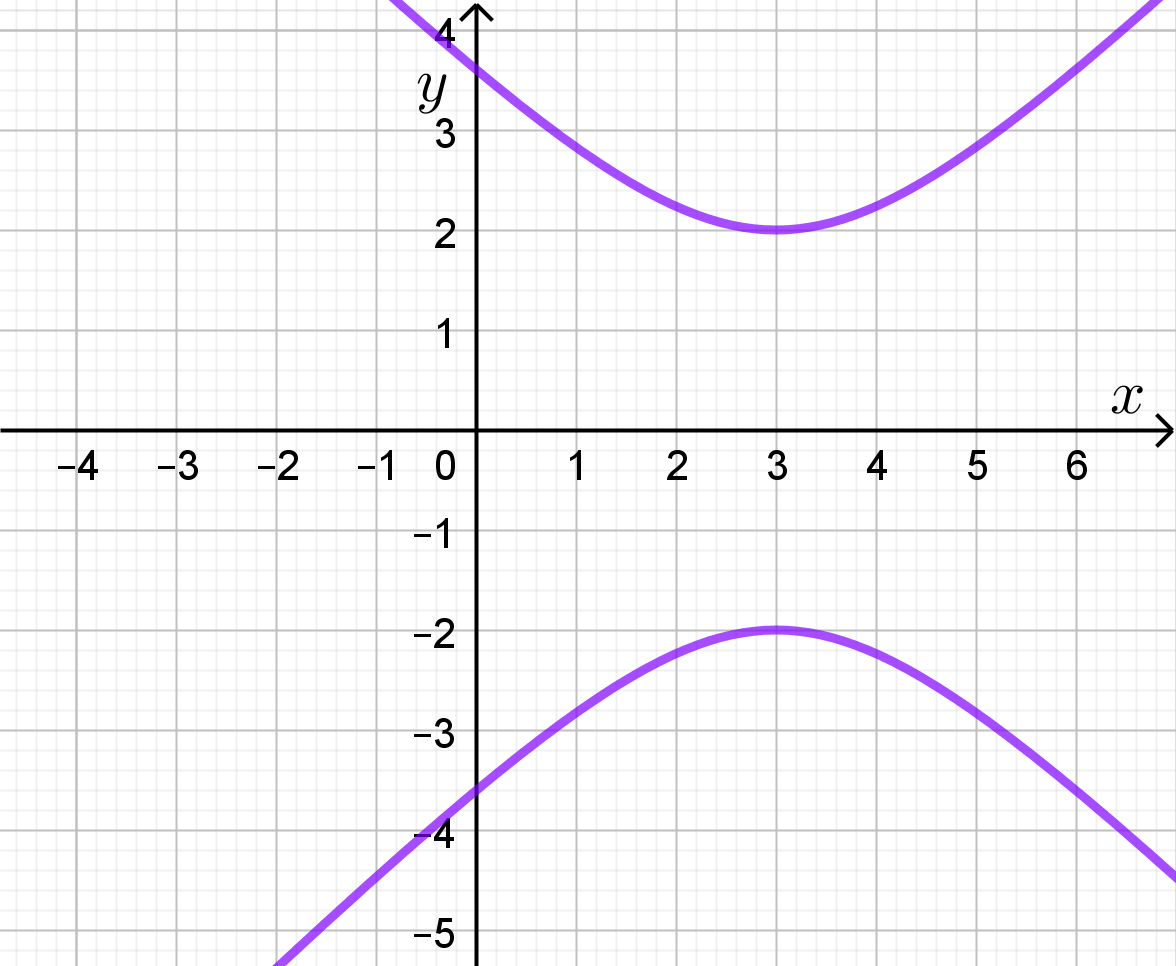 Figura1OpciónReemplazar este texto por el número que correspondaEcuaciónReemplazar este texto por la ecuación que corresponda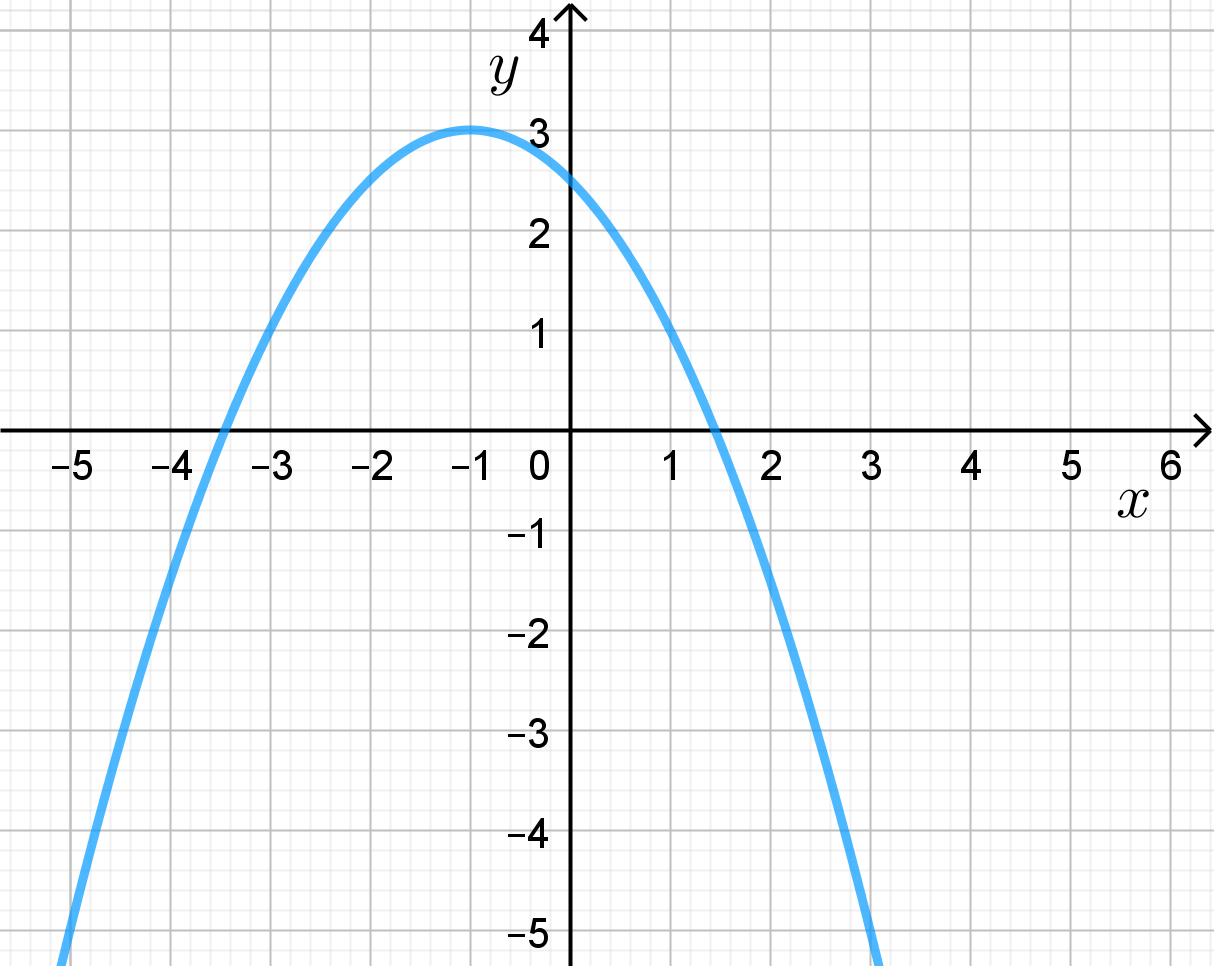 Figura2OpciónReemplazar este texto por el número que correspondaEcuaciónReemplazar este texto por la ecuación que corresponda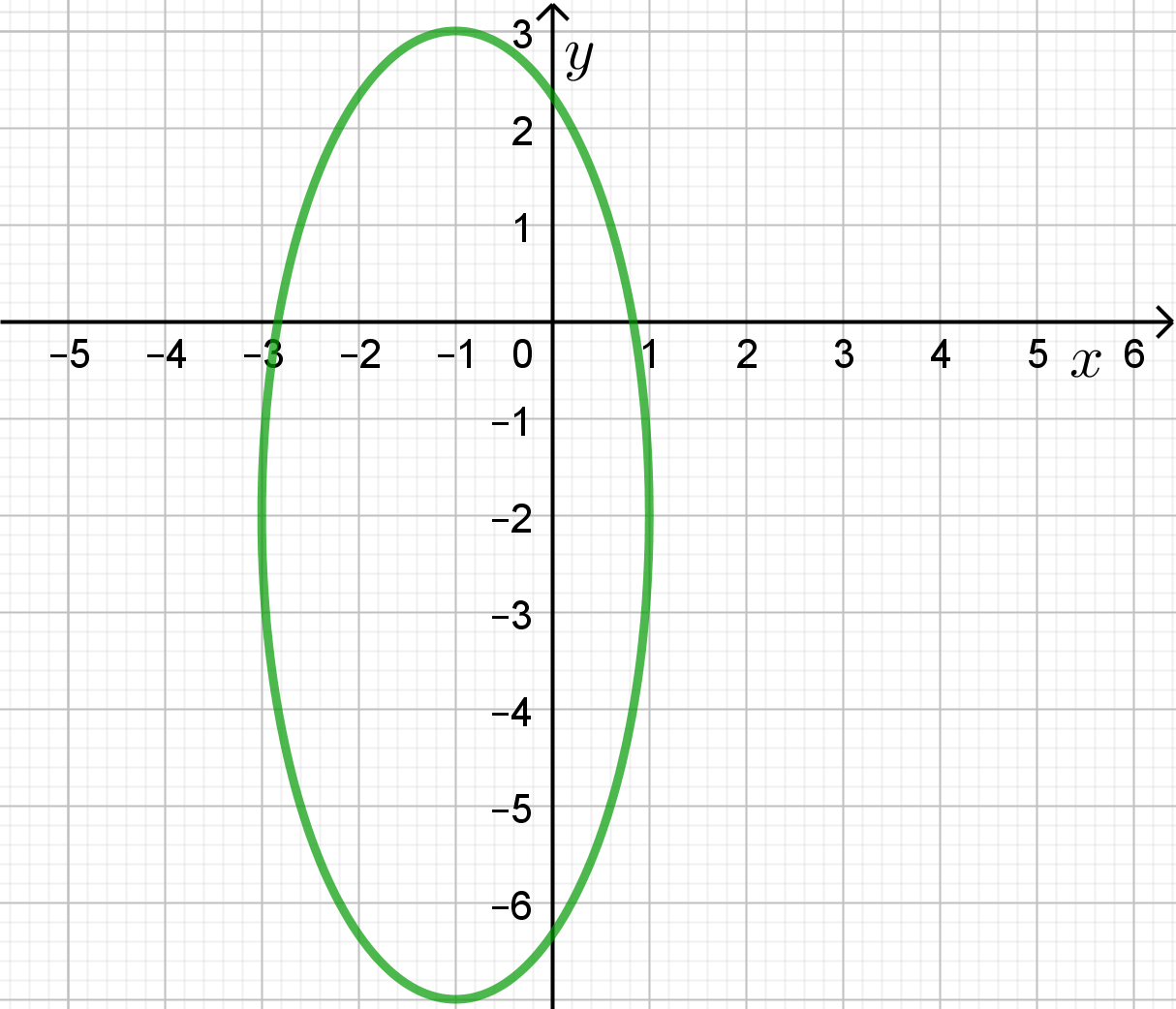 Figura3OpciónReemplazar este texto por el número que correspondaEcuaciónReemplazar este texto por la ecuación que corresponda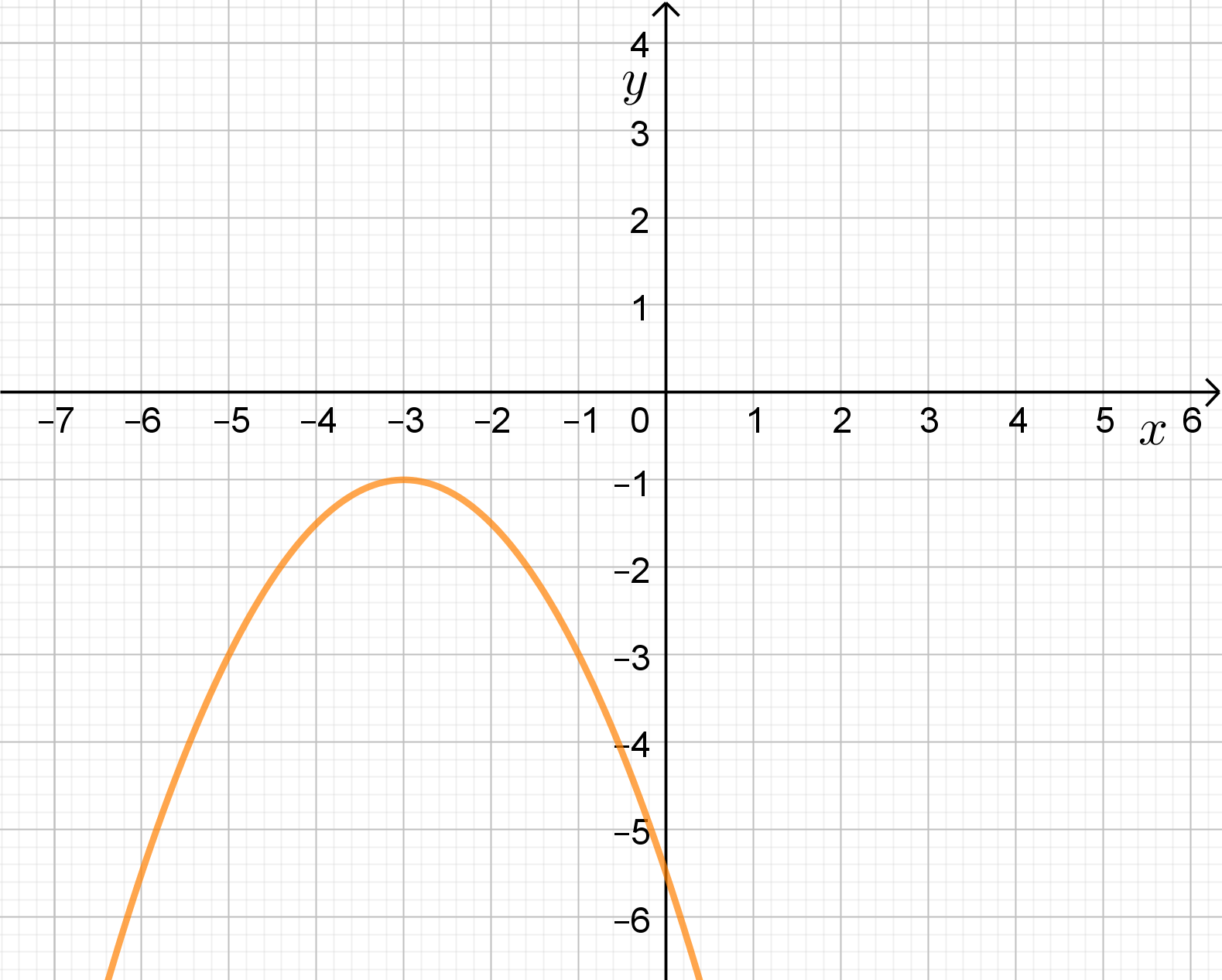 Figura4OpciónReemplazar este texto por el número que correspondaEcuaciónReemplazar este texto por la ecuación que corresponda